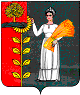 АДМИНИСТРАЦИЯ СЕЛЬСКОГО ПОСЕЛЕНИЯ ДУРОВСКИЙ СЕЛЬСОВЕТ ДОБРИНСКОГО МУНИЦИПАЛЬНОГО РАЙОНА ЛИПЕЦКОЙ ОБЛАСТИПОСТАНОВЛЕНИЕ09.03.2023 г.              с.Дурово              № 11О подготовке и проведении мероприятий по предупреждению и ликвидации последствий чрезвычайных ситуаций при пропуске весеннего паводка в 2023 годуВ соответствии с Федеральными законами Российской Федерации  от 21.12.1994 г.№ 68-ФЗ «О защите населения и территорий от чрезвычайных ситуаций природного и техногенного характера», №131-ФЗ от 06.10.2003 г. «Об общих принципах организации местного самоуправления в  РФ», в целях предупреждения несчастных случаев, своевременной и качественной подготовки плотин  к пропуску льда в период весеннего паводка 2023 г., руководствуясь Уставом сельского поселения Дуровский сельсовет, администрация сельского поселенияПОСТАНОВЛЯЕТ: 1.Для организации работ по борьбе с паводковыми водами утвердить состав противопаводковой комиссии сельского поселения (приложение № 1).2. Утвердить прилагаемый план мероприятий по подготовке и проведению весеннего паводка 2023 года (приложение № 2).3.Руководителям учреждений:  директору Дуровского СДК, управляющему п/у Дурово «Добрыня» Коровину Г.В.- организовать работу по ремонту и очистке крыш от снега, сбиванию наросших сосулек в теплое время зимы- организовать допуск к работам повышенной опасности.  Перед работой на высоте провести инструктаж4.Рекомендовать управляющему п/у Дурово ООО «Добрыня» Г.В.Коровину- по просьбе сельской противопаводковой комиссии выделять необходимую технику, транспортные, погрузочные, землеройные машины, обеспечить их необходимым количеством горючего и материалов;5. Специалисту администрации Глотовой М.А.. довести до сведения населения телефон ЕДДС (2-19-00), ОПСП № 6 с.СредняяМатренка (3-43-17)., сельской администрации (3-63-18)6.Утвердить план мероприятий, необходимых для охраны источников водоснабжения от загрязнений во время паводка. (приложение №3)7. Контроль за исполнением данного Постановления возложить на главу администрации Жданову Л.И.Глава администрациисельского поселенияДуровский сельсовет                                                          Л.И.ЖдановаПриложение № 1                                                                   к постановлению администрации                                                                            сельского поселения   Дуровский сельсоветот 09.03.2023 г. № 11СОСТАВпротивопаводковой комиссии сельского поселения Дуровский сельсоветПредседатель комиссииЖданова Л.И.– глава администрации сельского поселенияЧлены комиссии:Коровин В.Г. – управляющий п/у им.Чапаева ООО «Добрыня»Шестаков А.И.– командир пожарной части №6 с.СредняяМатренкаГорькаева М.Г.– фельдшер ФАП с.ДуровоПриложение № 2 к постановлению администрации                                                                                                                           сельского поселения   Дуровскийсельсоветот 03.03.2023 г. № 11ПЛАНподготовки и проведения мероприятий по предупреждениюи ликвидации последствий чрезвычайных ситуаций при пропуске весеннего паводка в 2019 году.Приложение № 3                                                                                                                             к постановлению администрации                                                                                                                           сельского поселения   Дуровский сельсовет            от 09.03.2023 г. № 11РАСЧЁТсил и средств, привлекаемых для ликвидации последствий весеннего паводка в 2023 году№  п/пНаименование мероприятийИсполнительСрок исполнения1.Обследовать  населенные пункты сельского поселения, гидротехнические сооружения, животноводческие  фермы, мосты пруды   и другие объекты,попавшие в зону возможного затопленияЖданова Л.И.Противопаводковая комиссияНа период паводка2.Провести оповещение среди любителей зимней рыбалки о недопустимости их пребывания на льду из-за промоинЖданова Л.И., глава администрацииНа период паводка3.Установить планшеты с надписью «Внимание! Переход по льду запрещен: телефон спасения 001;34317»Жданова Л.И., глава администрацииДо наступления паводка4.Очистить от снега и льда кровли, водосточные воронки, отводы и отмостки у зданийАдминистрация сельского поселения Дуровский сельсоветДо окончания паводка 5Провести инструктаж персонала, связанного с работами по организации и проведения весеннего паводкаШестаков А.И., командир пожарной части №6 с.СредняяМатренкаДо начала паводка6Рекомендовать для своевременного пропуска паводковых вод очистить от снега и завалов водопропускные трубы на ГТСКоровин Г.В. – управляющий п/у им.Чапаева ООО «Добрыня»На период паводка7Обеспечить техническое обслуживание и надежность защиты скважин, наружных водоразборов (колонок), смотровых колодцев от возможного загрязнениядиректор МУП «Чистый город»,Администрация сельского поселения Дуровский сельсоветНа период паводка8Организация круглосуточного дежурства ответственных лиц из числа руководителей, специалистов для оказания помощи населению, расположенного в зоне  затопленияКоровин Г.В. – управляющий п/у им.Чапаева ООО «Добрыня»Глава администрацииДо окончания паводка№п/пНаименование предприятия,организацииКоличество    личногосоставаПривлекаемая техникаПривлекаемая техникаПлавсредстваПлавсредстваРуководитель,(адрес, телефон      дежурный)№п/пНаименование предприятия,организацииКоличество    личногосоставаТранспортная(автомобили)Инженерная (шт)моторныелодкилодки гребныеРуководитель,(адрес, телефон      дежурный)1п/у  Дурово «Добрыня»4МТЗ-82БульдозерКАМАЗПогрузчик ТО 322 - 1Коровин Г.В.3-33-18